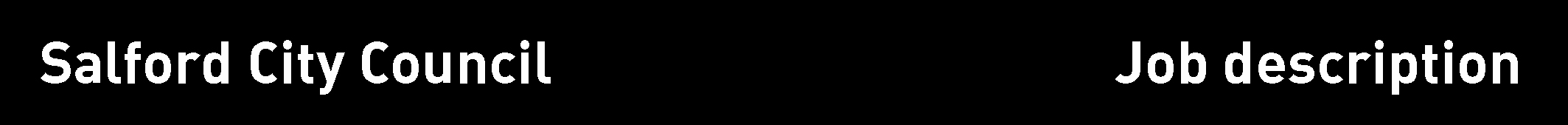 Date job description prepared/revised: March 2017	Prepared/revised by:		Claire Russell	Agreed job description signed by holder: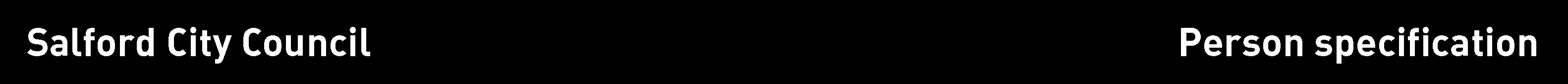 Note to applicantsWhilst all criterions below are important, those under the Essential heading are the key requirements. You should pay particular attention to these areas and provide evidence of meeting them. Failure to do so may mean that you will not be invited for interview.															        		           (*See grid overleaf)Method of assessment (* M.O.A.)A = Application form,    C = Certificate,    E = Exercise,    I = Interview,    P = Presentation,    T = Test,    AC = Assessment centre	Directorate:Children’s ServicesSection:Educational Psychology ServiceJob detailsJob title:Assistant Educational Psychologist Grade:Soulbury Assistant Educational Psychology Scale. (A1-4)Location of work:Burrows House, Wardley Industrial Estate, SalfordDirectly responsible to:Claire Russell, Principal Educational PsychologistDirectly responsible for:Hours of duty:36Primary purpose of the job:Assist the Educational Psychology Service in the delivery of servicesPost ref no:Main duties and responsibilities/accountabilitiesObjectivesTo contribute to meeting Salford City Council priorities to support vulnerable groups.To take part in meetings, including service and team, within the Educational Psychology Service Summary of Job TasksUndertake a range of information gathering, observations, assessments, and interventions pertinent to the services’ work with children/ YP and their parents/ carers. Participate in the development and delivery of psycho-educational group work. Under the supervision of a qualified Educational PsychologistEngage in relevant searches of psychological literature to develop and enhance courses, packages and materials used by the Educational Psychology ServiceCollect data and produce brief reports to underpin a range of development initiatives, training and preventative/ project workAuditing of case files/ general administrative supportKeep accurate and retrievable records of work and provide written feedback as requiredAttend service meetings and contribute to aims of the serviceReport on a day to day basis to Principal or nominated PsychologistReview arrangementsThe details contained in this job description reflect the content of the job at the date it was prepared.  It should be remembered, however, that it is inevitable that over time, the nature of individual jobs will change, existing duties may no longer be required and other duties may be gained without changing the general nature of the duties or the level of responsibility entailed.  Consequently, the council will expect to revise this job description from time to time and will consult with the postholder at the appropriate time.Job titleGradeDirectorateLocationAssistant Educational PsychologistSoulbury Assistant Educational Psychology Scale. £27, 067- £30, 377Children’s ServicesBurrows HouseEssential criteriaNecessary requirements – skills, knowledge, experience etc.* M.O.A.1At least 2:1 honours degree in Psychology (or recognised equivalent) and the Graduate Basis for Registration or Chartership (GBR/ GBC) as a psychologist as required by the British Psychological SocietyA/ C2Significant post-qualifying experience of working directly with children and parents, for example, experience of teaching, youth work, mentoring or mental health support A3To hold a valid driving licence / enhanced DBSA4Ability to demonstrate significant understanding of how psychology has influenced practice to dateA/I5Ability to gather & evaluate complex information from a variety of sources & settings.A/I6Ability to engage, communicate & work in partnership effectively with children and young people (CYP), carers & members of Children’s Services.A/I7Ability to form effective working relationships with all commissioners of EP services.A/I8Ability to demonstrate a significant knowledge of child developmentA/I/E9Experience of/ ability to devise and deliver presentationsE10Ability to interpret and make use of statistical informationE11Ability to work to an agreed quality standard in terms of report writing & other forms of writing and training.A/I12Ability to work independently and as part of a teamA/I13Ability to travel both within and outside Salford in order to complete duties as specified by the PEPA/I14Willingness to engage in on going development of skills in the area’s linked to projects such as of Emotional Well-being/Mental Health / LAC/ Early years and  any other appropriate research opportunitiesI15Willingness/ ability to reflect and learn from all opportunities presentedI16A desire to train as an Educational psychologistA/IDesirable criteriaNecessary requirements – skills, knowledge, experience etc.* M.O.A.1Previous experience of writing summative project reportsA/I2Previous experience of educational settingsA/I3Experience of working independently and managing own time/ organisational skillA/I4Excellent ICT skillsA/I